How to add a non-member record.  This is for a person that we have no info on, cannot find but want to register in iModules.Go to link  - YOU MUST ACCESS THIS LINK IN PRIVATE MODE ON YOUR BROWSERhttp://cornelluniversity.imodules.com/NonMemberRecordEnter information for new person 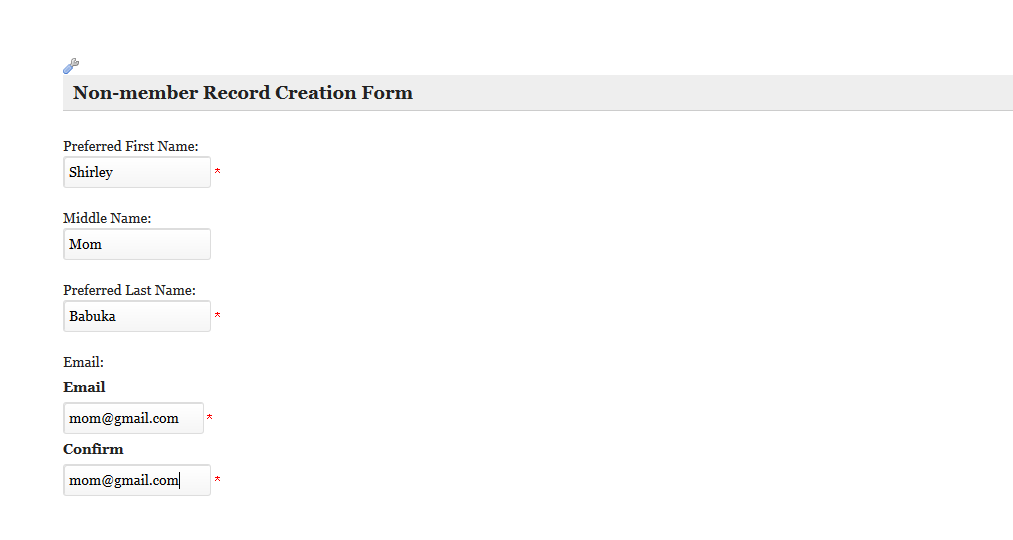 Search and find  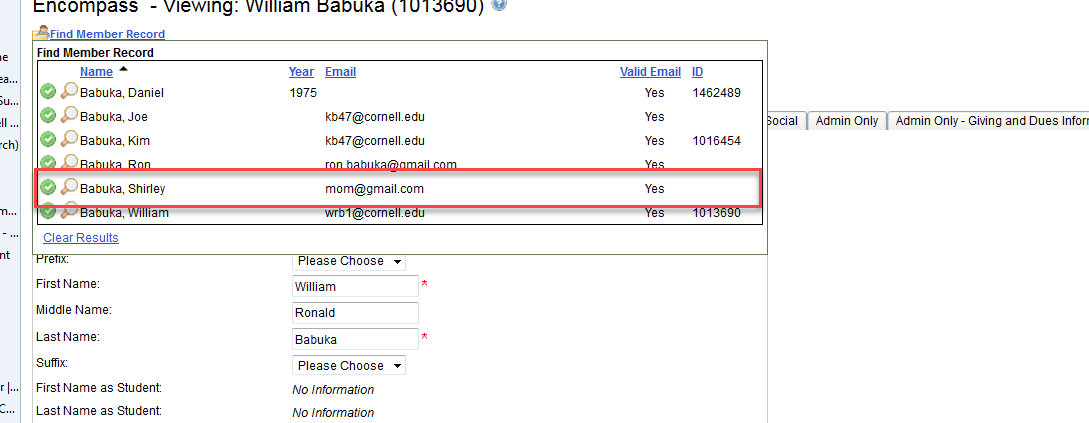 